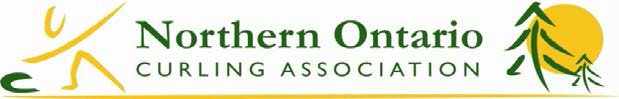 NOCA 2020-21 Club InformationPlease complete and email or fax to the NOCA office  info@curlnoca.ca   |   1-705-472-8027 (fax)Courses Requested:(check all that apply)Club Coach Youth Club Coach Competition Coach Ice Technician OfficiatingProgram Information Requested:(check all that apply)AwardsHit Tap Draw Adult Learn to CurlBenefits ofMembership PresentationClub Name:Street AddressMailing Address (if different than streetaddress)Town or CityPostal CodePhoneEmailWebsiteWebsiteSecretary/TreasurerEmailClub Delegate Name:Mailing AddressTown or CityPostal CodePhoneEmailPresident’s NameEmailIce Technician Name:EmailYouth Coordinator Name:EmailTechnical Contact Name:Email